嘉義縣 新塭 國民小學110學年度雙語國家政策－口說英語展能樂學計畫子計畫2-1：國民中小學英語日活動成果報告表活動名稱英語日活動英語日活動辦理日期110.12.15辦理地點英語教室英語教室參加人數63成果摘要-活動內容介紹及特色說明1.讓學生在日常生活中接觸英語，提升學童英語使用機會與口語能力。2.整合校內英語相關資源，營造英語全方位豐富有趣的學習環境。3.營造活潑多元且生活化的英語文學習情境，增加學生學習動機。4.配合各階段英語課程，提升學生英語聽說能力。1.讓學生在日常生活中接觸英語，提升學童英語使用機會與口語能力。2.整合校內英語相關資源，營造英語全方位豐富有趣的學習環境。3.營造活潑多元且生活化的英語文學習情境，增加學生學習動機。4.配合各階段英語課程，提升學生英語聽說能力。1.讓學生在日常生活中接觸英語，提升學童英語使用機會與口語能力。2.整合校內英語相關資源，營造英語全方位豐富有趣的學習環境。3.營造活潑多元且生活化的英語文學習情境，增加學生學習動機。4.配合各階段英語課程，提升學生英語聽說能力。1.讓學生在日常生活中接觸英語，提升學童英語使用機會與口語能力。2.整合校內英語相關資源，營造英語全方位豐富有趣的學習環境。3.營造活潑多元且生活化的英語文學習情境，增加學生學習動機。4.配合各階段英語課程，提升學生英語聽說能力。檢討或建議事項盡力讓學生有更多接觸英語的機會，惟希望未來營造更豐富的英語情境及師資人力，讓偏鄉小學的英語更落實在生活中。盡力讓學生有更多接觸英語的機會，惟希望未來營造更豐富的英語情境及師資人力，讓偏鄉小學的英語更落實在生活中。盡力讓學生有更多接觸英語的機會，惟希望未來營造更豐富的英語情境及師資人力，讓偏鄉小學的英語更落實在生活中。盡力讓學生有更多接觸英語的機會，惟希望未來營造更豐富的英語情境及師資人力，讓偏鄉小學的英語更落實在生活中。照片說明（4-10張）照片說明（4-10張）照片說明（4-10張）照片說明（4-10張）照片說明（4-10張）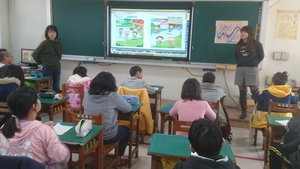 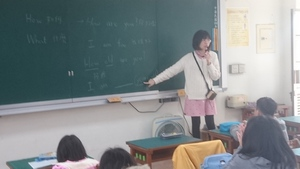 活動開始活動開始介紹說明介紹說明介紹說明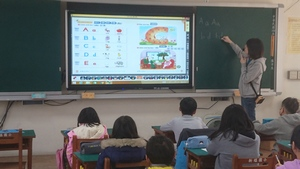 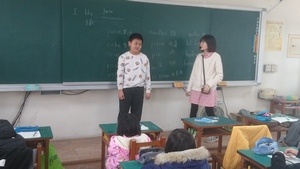 招呼用語招呼用語食物介紹食物介紹食物介紹